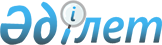 Об утверждении регламента электронной государственной услуги "Выдача справок органов, осуществляющих функции по опеке или попечительству для оформления сделок с имуществом, принадлежащим на праве собственности 
несовершеннолетним детям"
					
			Утративший силу
			
			
		
					Постановление акимата Тайыншинского района Северо-Казахстанской области от 20 декабря 2012 года N 923. Зарегистрировано Департаментом юстиции Северо-Казахстанской области 1 февраля 2013 года N 2148. Утратило силу постановлением акимата Тайыншинского района Северо-Казахстанской области от 24 мая 2013 года N 233      Сноска. Утратило силу постановлением акимата Тайыншинского района Северо-Казахстанской области от 24.05.2013 N 233      В соответствии с пунктом 4 статьи 9-1 Закона Республики Казахстан от 27 ноября 2000 года «Об административных процедурах», постановлением Правительства Республики Казахстан от 31 августа 2012 года № 1119 «Об утверждении стандартов государственных услуг, оказываемых Министерством образования и науки Республики Казахстан, местными исполнительными органами в сфере образования и науки» акимат Тайыншинского района Северо-Казахстанской области ПОСТАНОВЛЯЕТ:



      1. Утвердить прилагаемый регламент электронной государственной услуги «Выдача справок органов, осуществляющих функции по опеке или попечительству для оформления сделок с имуществом, принадлежащим на праве собственности несовершеннолетним детям».



      2. Контроль за исполнением настоящего постановления возложить на заместителя акима Тайыншинского района Северо-Казахстанской области Алданазарову Ж.Е.



      3. Настоящее постановление вводится в действие по истечении десяти календарных дней после дня его первого официального опубликования.      Аким района                                 И. Турков      «СОГЛАСОВАНО»      Министр транспорта и коммуникаций

      Республики Казахстан                        А. Жумагалиев      

 Утвержден

      постановлением акимата

     Тайыншинского района 

      Северо-Казахстанской области

      от 20 декабря 2012 года N 923 Регламент

электронной государственной услуги

«Выдача справок органов, осуществляющих функции по опеке или попечительству для оформления сделок с имуществом, принадлежащим на праве собственности несовершеннолетним детям» 

1. Общие положения

      1. Электронная государственная услуга «Выдача справок органов, осуществляющих функции по опеке или попечительству для оформления сделок с имуществом, принадлежащим на праве собственности несовершеннолетним детям» (далее – услуга) оказывается государственным учреждением «Отдел образования Тайыншинского района  Северо-Казахстанской области» (далее – уполномоченный орган/услугодатель) через Центр обслуживания населения (далее - Центр), а также через веб-портал «электронного правительства» www.egov.kz, при условии наличия у получателя государственной услуги электронной цифровой подписи (далее – ЭЦП).

      В целях обеспечения доступности государственных услуг жителям отдаленных населенных пунктов допускается оказание государственных услуг через Мобильные центры.



      2. Услуга оказывается на основании Стандарта государственной услуги «Выдача справок органов, осуществляющих функции по опеке или попечительству для оформления сделок с имуществом, принадлежащим на праве собственности несовершеннолетним детям», утвержденного постановлением Правительства Республики Казахстан от 31 августа 2012 года № 1119 (далее – Стандарт).



      3. Степень автоматизации услуги: частично автоматизированная.



      4. Вид оказания услуги: транзакционная.



      5. Понятия и сокращения, используемые в настоящем регламенте электронной государственной услуги «Выдача справок органов, осуществляющих функции по опеке или попечительству для оформления сделок с имуществом, принадлежащим на праве собственности несовершеннолетним детям» (далее – Регламент):

      1) АРМ – автоматизированное рабочее место;

      2) веб–портал «электронного правительства» – информационная система, представляющая собой единое окно доступа ко всей консолидированной правительственной информации, включая нормативную правовую базу, и к электронным государственным услугам (далее – ПЭП);

      3) государственная база данных «Физические лица» - информационная система, предназначенная для автоматизированного сбора, хранения и обработки информации, создания Национального реестра индивидуальных идентификационных номеров с целью внедрения единой идентификации физических лиц в Республике Казахстан и предоставления о них актуальных и достоверных сведений органам государственного управления и прочим субъектам в рамках их полномочий и в соответствии с законодательством Республики Казахстан (далее – ГБД ФЛ);

      4) единая нотариальная информационная система - это аппаратно-программный комплекс, предназначенный для автоматизации нотариальной деятельности и взаимодействия органов юстиции и нотариальных палат (далее - ЕНИС);

      5) информационная система – система, предназначенная для хранения, обработки, поиска, распространения, передачи и предоставления информации с применением аппаратно-программного комплекса (далее – ИС);

      6) индивидуальный идентификационный номер – уникальный номер, формируемый для физического лица, в том числе индивидуального предпринимателя, осуществляющего деятельность в виде личного предпринимательства (далее – ИИН);

      7) информационная система центров обслуживания населения Республики Казахстан – информационная система, предназначенная для автоматизации процесса предоставления услуг населению (физическим и юридическим лицам) через центры обслуживания населения Республики Казахстан, а также соответствующими министерствами и ведомствами (далее – ИС Центр);

      8) получатель государственной услуги – физическое лицо, которому оказывается электронная государственная услуга;

      9) пользователь – субъект, обращающийся к информационной системе за получением необходимых ему электронных информационных ресурсов и пользующийся ими;

      10) региональный шлюз «электронного правительства» – подсистема шлюза «электронного правительства», предназначенная для интеграции информационных систем «электронного акимата» в рамках реализации электронных услуг (далее - РШЭП);

      11) структурно-функциональные единицы (далее - СФЕ) перечень структурных подразделений государственных органов, учреждений или иных организаций, которые участвуют в процессе оказания услуги;

      12) транзакционная услуга – услуга по предоставлению пользователям электронных информационных ресурсов, требующая взаимного обмена информацией с применением электронной цифровой подписи;

      13) шлюз «электронного правительства» – информационная система, предназначенная для интеграции информационных систем «электронного правительства» в рамках реализации электронных услуг (далее – ШЭП);

      14) электронный документ – документ, в котором информация представлена в электронно–цифровой форме и удостоверена посредством ЭЦП;

      15) электронная государственная услуга – государственная услуга, оказываемая в электронной форме с применением информационных технологий;

      16) электронная цифровая подпись — набор электронных цифровых символов, созданный средствами электронной цифровой подписи и подтверждающий достоверность электронного документа, его принадлежность и неизменность содержания (далее – ЭЦП). 

2. Порядок деятельности услугодателя по оказанию электронной государственной услуги

      6. Пошаговые действия через ПЭП (диаграмма № 1 функционального взаимодействия) при оказании электронной государственной услуги приведены в приложении 2 к настоящему Регламенту:

      1) получатель государственной услуги осуществляет регистрацию на ПЭП с помощью ИИН и пароля (осуществляется для незарегистрированных получателей на ПЭП);

      2) процесс 1 – ввод получателем государственной услуги ИИН и пароля (процесс авторизации) на ПЭП для получения электронной государственной услуги;

      3) условие 1 – проверка на ПЭП подлинности данных о зарегистрированном получателе государственной услуги через ИИН и пароль;

      4) процесс 2 – формирование ПЭПом сообщения об отказе в авторизации в связи с имеющимися нарушениями в данных получателя государственной услуги;

      5) процесс 3 – выбор получателем государственной услуги электронной государственной услуги, указанной в настоящем Регламенте, вывод на экран формы запроса для оказания электронной государственной услуги и заполнение получателем государственной услуги формы (ввод данных) с учетом ее структуры и форматных требований, прикрепление к форме запроса необходимых копий документов в электронном виде, указанные в пункте 11 Стандарта, а также выбор получателем государственной услуги регистрационного свидетельства ЭЦП для удостоверения (подписания) запроса;

      6) условие 2 – проверка на ПЭП срока действия регистрационного свидетельства ЭЦП и отсутствия в списке отозванных (аннулированных) регистрационных свидетельств, а также соответствия идентификационных данных (между ИИН указанным в запросе, и ИИН указанным в регистрационном свидетельстве ЭЦП);

      7) процесс 4 – формирование сообщения об отказе в запрашиваемой электронной государственной услуге в связи с не подтверждением подлинности ЭЦП получателя государственной услуги;

      8) процесс 5 – удостоверение запроса для оказания электронной государственной услуги посредством ЭЦП получателя государственной услуги и направление электронного документа (запроса) через ШЭП в АРМ РШЭП для обработки услугодателем;

      9) процесс 6 – регистрация электронного документа в АРМ РШЭП, направление получателю государственной услуги уведомления – отчета о принятии запроса на предоставление государственной услуги с указанием даты и времени получения результата государственной услуги;

      10) условие 3 – проверка (обработка) услугодателем соответствия приложенных получателем государственной услуги документов, указанных в пункте 11 Стандарта и оснований для оказания электронной государственной услуги;

      11) процесс 7 – формирование мотивированного ответа об отказе в предоставлении государственной услуги в виде электронного документа в связи с имеющимися нарушениями в документах получателя государственной услуги;

      12) процесс 8 – получение получателем государственной услуги результата услуги (справки в форме электронного документа, подписанного ЭЦП сотрудника услугодателя (далее - справка), либо мотивированный ответ об отказе в предоставлении государственной услуги в форме электронного документа), сформированного АРМ РШЭП. Электронный документ формируется с использованием ЭЦП сотрудника услугодателя.



      7. Пошаговые действия и решения через Центр (диаграмма № 2 функционального взаимодействия) при оказании услуги приведены в приложении 2 к настоящему Регламенту:

      1) процесс 1 – ввод оператором Центра в АРМ ИС Центра логина и пароля (процесс авторизации) для оказания электронной государственной услуги;

      2) процесс 2 – выбор оператором Центра электронной государственной услуги, указанной в настоящем Регламенте, вывод на экран формы запроса для оказания электронной государственной услуги и ввод оператором Центра данных получателя государственной услуги, а также данных по доверенности представителя получателя государственной услуги (при нотариально удостоверенной доверенности, при ином удостоверении доверенности данные доверенности не заполняются);

      3) процесс 3 – направление запроса через ШЭП в ГБД ФЛ о данных получателя государственной услуги, а также в ЕНИС – о данных доверенности представителя получателя государственной услуги;

      4) условие 1 – проверка наличия данных получателя государственной услуги в ГБД ФЛ, данных доверенности в ЕНИС;

      5) процесс 4 – формирование сообщения о невозможности получения данных в связи с отсутствием данных получателя государственной услуги в ГБД ФЛ, данных доверенности в ЕНИС;

      6) процесс 5 – заполнение оператором Центра формы запроса в части отметки о наличии документов в бумажной форме и сканирование документов, предоставленных получателем государственной услуги, прикрепление их к форме запроса и удостоверение посредством ЭЦП заполненной формы (введенных данных) запроса на оказание электронной государственной услуги;

      7) процесс 6 – направление электронного документа (запроса получателя государственной услуги), удостоверенного (подписанного) ЭЦП оператора Центра через ШЭП в АРМ РШЭП;

      8) процесс 7 – регистрация электронного документа в АРМ РШЭП, выдача расписки о приеме соответствующих документов получателю государственной услуги;

      9) условие 2 – проверка (обработка) услугодателем соответствия приложенных получателем государственной услуги документов, указанных в пункте 11 Стандарта и оснований для оказания электронной государственной услуги;

      10) процесс 8 – формирование сообщения об отказе в запрашиваемой электронной государственной услуге в связи с имеющимися нарушениями в документах получателя государственной услуги;

      11) процесс 9 – получение получателем государственной услуги через оператора Центра результата электронной государственной услуги (справки органов, осуществляющих функции по опеке и попечительству, на совершение сделок по отчуждению недвижимого имущества, являющихся собственниками жилища, в нотариальную контору либо в банки для оформления ссуды под залог жилья, принадлежащего несовершеннолетнему на бумажном носителе) (далее - справка).



      8. Формы заполнения запроса и ответа на электронную государственную услугу приведены на веб-портале «электронного правительства» www.egov.kz, а также в Центре.



      9. Способ проверки получателем государственной услуги статуса исполнения запроса по электронной государственной услуге: на портале «электронного правительства» в разделе «История получения услуг», а также при обращении в Центр.



      10. Необходимую информацию и консультацию по оказанию услуги можно получить по телефону саll–центра ПЭП: (1414). 

3. Описание порядка взаимодействия в процессе оказания электронной государственной услуги

      11. Структурно-функциональные единицы (далее – СФЕ), которые участвуют в процессе оказания электронной государственной услуги:

      1) оператор Центра;

      2) услугодатель.



      12. Текстовое табличное описание последовательности действий (процедур, функций, операций) с указанием срока выполнения каждого действия приведены в приложении 1 к настоящему Регламенту.



      13. Диаграммы, отражающие взаимосвязь между логической последовательностью действий (в процессе оказания услуги) в соответствии с их описаниями, приведены в приложении 2 к настоящему Регламенту.



      14. В приложениях 3, 4 к настоящему Регламенту представлены формы, шаблоны бланков в соответствии с которыми должен быть представлен результат оказания услуги (выходной документ), включая формы уведомления.



      15. Результаты оказания услуги получателям государственной услуги измеряются показателями качества и доступности в соответствии с приложением 5 к настоящему Регламенту.



      16. Требования, предъявляемые к процессу оказания электронной государственной услуги получателям государственной услуги:

      1) конфиденциальность (защита от несанкционированного получения информации);

      2) целостность (защита от несанкционированного изменения информации);

      3) доступность (защита от несанкционированного удержания информации и ресурсов).



      17. Технические условия оказания электронной государственной услуги:

      1) выход в Интернет;

      2) наличие ИИН у лица, которому оказывается электронная государственная услуга;

      3) авторизация с ПЭП;

      4) наличие пользователя ЭЦП.

Приложение 1

      к регламенту электронной государственной

      услуги «Выдача справок органов,

      осуществляющих функции по опеке

      или попечительству для оформления

      сделок с имуществом, принадлежащим

      на праве собственности несовершеннолетним детям» Таблица 1. Описание действий СФЕ через ПЭП Таблица 2. Описание действий СФЕ через Центры

Приложение 2

      к регламенту электронной государственной

      услуги «Выдача справок органов,

      осуществляющих функции по опеке

      или попечительству для оформления

      сделок с имуществом, принадлежащим

      на праве собственности несовершеннолетним детям» Диаграмма № 1 функционального взаимодействия при оказании

электронной государственной услуги через ПЭП Диаграмма № 2 функционального взаимодействия при оказании

электронной государственной услуги через Центр Таблица. Условные обозначения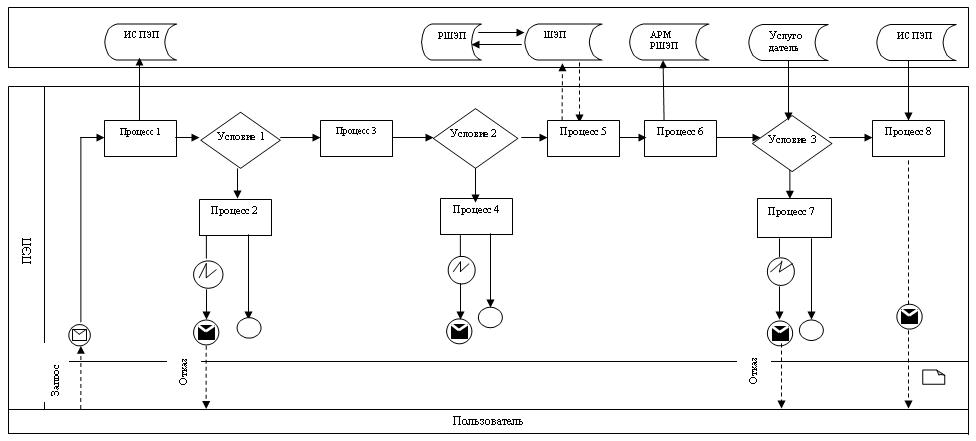 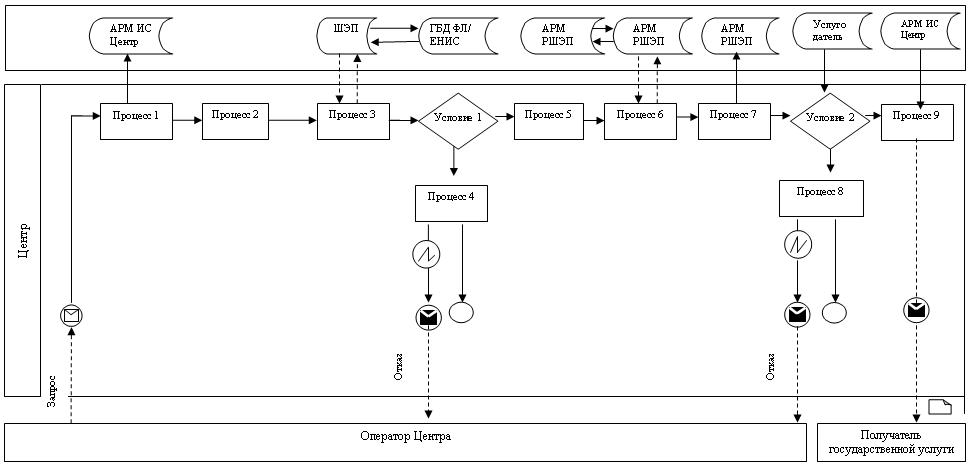 

Приложение 3

      к регламенту электронной государственной

      услуги «Выдача справок органов,

      осуществляющих функции по опеке

      или попечительству для оформления

      сделок с имуществом, принадлежащим

      на праве собственности несовершеннолетним детям» Экранная форма заявления на электронную государственную услугу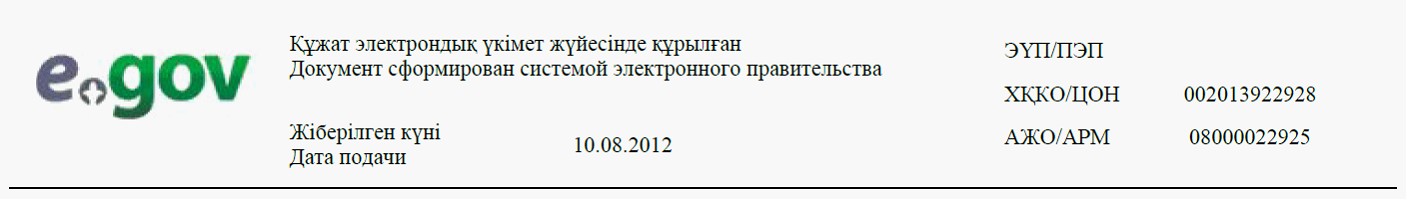       Районный отдел образования

      от супругов (Ф.И.О. полностью, без сокращений

      точно по документу, удостоверяющему

      личность) ___________________________

      ________________________________

      ________________________________

      проживающих по адресу, телефонЗаявление      Просим Вашего разрешения на отчуждение недвижимого имущества, расположенного по адресу: _____________________________________________________________________      Имеем детей:1.___________________________________________________________________2.___________________________________________________________________3.___________________________________________________________________(указать Ф.И.О. детей, год рождения, № свидетельства о рождении, дети

старше 10 лет расписываются, пишут слово – «согласны»)Сведения об отце (Ф.И.О., № удостоверения личности, кем и когда выдано)________________________________________________________________________________________________________________ роспись _________________Сведения о матери (Ф.И.О., № удостоверения личности, кем и когда выдано)_________________________________________________________________________________________________________________ роспись ________________Адрес дальнейшего проживания __________________________________Фразу «В дальнейшем дети будут обеспечены жильем» (написать собственноручно) _____________________________________________________________________      Дата « » год Подпись обоих супругов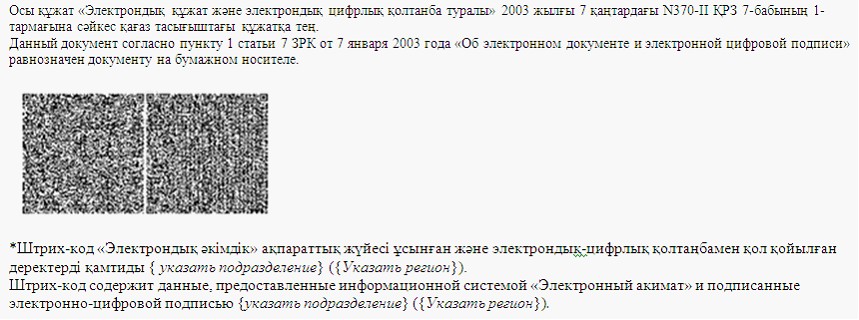  Экранная форма заявления на электронную государственную услугу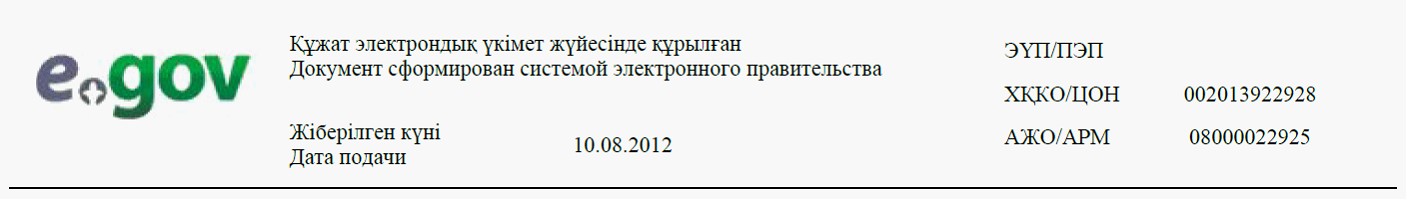       Районный отдел образования

      от супругов (Ф.И.О. полностью, без сокращений

      точно по документу, удостоверяющему

      личность) ___________________________

      _______________________________

      ____________________________

      проживающих по адресу, телефонЗаявление      Просим Вашего разрешения на залог недвижимого имущества, расположенного по адресу: _____________________________________________________________________________________________________для получения кредита в размере _______________ сроком на ___________      Имеем детей:      1._____________________________________________________________      2._____________________________________________________________      3._____________________________________________________________      (указать Ф.И.О. детей, год рождения, № свидетельства о рождении, дети старше 10 лет расписываются, пишут слово – «согласны»)      Сведения об отце (Ф.И.О., № удостоверения личности, кем и когда выдано)________________________________________________________________________________________________________________ роспись _________________      Сведения о матери (Ф.И.О., № удостоверения личности, кем и когда выдано)_________________________________________________________________________________________________________________ роспись ________________      Письмо из банка № _____________________________________________      В случае потери жилья дети будут проживать по адресу (указать адрес дополнительной площади или адреса близких родственников, согласных взять детей), фразу «обязуемся в дальнейшем детей не оставить без жилья» – написать собственноручно____________________________________________________________________      Дата « » год Подпись обоих супругов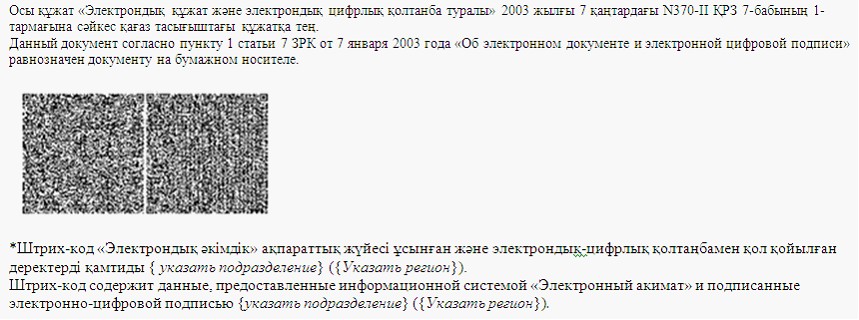 

      Приложение 4

      к регламенту электронной государственной

      услуги «Выдача справок органов,

      осуществляющих функции по опеке

      или попечительству для оформления

      сделок с имуществом, принадлежащим

      на праве собственности несовершеннолетним детям» Выходная форма положительного ответа на электронную услугу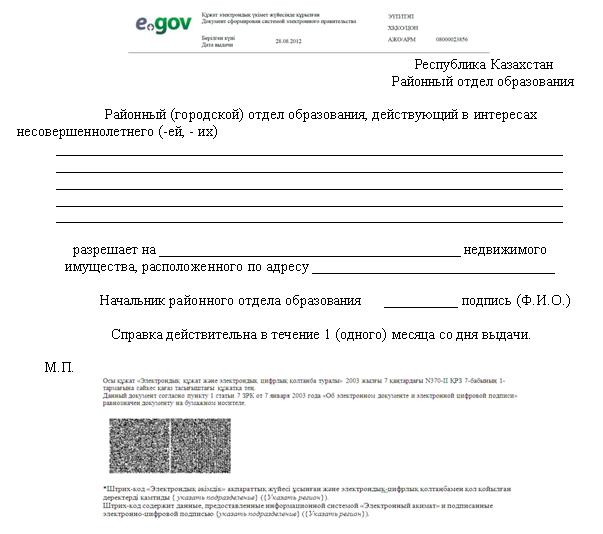 Уведомления, предоставляемые получателю государственной услуги      Уведомления поставляются по мере изменения статуса исполнения заявления, либо в случае продления срока оказания услуги. Произвольная строка с текстом уведомления отражается в разделе «Уведомления» в личном кабинете на портале «электронного правительства».

Приложение 5

      к регламенту электронной государственной

      услуги «Выдача справок органов,

      осуществляющих функции по опеке

      или попечительству для оформления

      сделок с имуществом, принадлежащим

      на праве собственности несовершеннолетним детям» Форма анкеты для определения показателей

электронной государственной услуги: «качество» и «доступность»____________________________________________________________

(наименование услуги)      1. Удовлетворены ли Вы качеством процесса и результатом оказания электронной государственной услуги?

      1) не удовлетворен;

      2) частично удовлетворен;

      3) удовлетворен.

      2. Удовлетворены ли Вы качеством информации о порядке оказания электронной государственной услуги?

      1) не удовлетворен;

      2) частично удовлетворен;

      3) удовлетворен.  
					© 2012. РГП на ПХВ «Институт законодательства и правовой информации Республики Казахстан» Министерства юстиции Республики Казахстан
				1№ действия

(хода,

потока

работ)123456782Наименование СФЕПолуча

тель

государ

ствен

ной

услугиПЭППолуча

тель

государ

ствен

ной

услугиПЭППолуча

тель

госу

дарст

венной

услугиАРМ РШЭПАРМ РШЭПАРМ РШЭП3Наименование

действия

(процесса,

процедуры,

операции) и

их описаниеАвтори

зуется

на ПЭП

по ИИН

и

пароляФормиру

ет со

общение

об

отказе

в связи

с име

ющимися

наруше

ниями в

данных

получа

теля

государ

ствен

ной

услугиВыбира

ет

услугу

и фор

мирует

данные

запро

са,

выбором

получа

теля

государ

ствен

ной

услуги

ЭЦПФормиру

ет со

общение

об

отказе

в связи

с имею

щимися

наруше

ниями в

данных

получа

теля

государ

ствен

ной

услуги

ЭЦПУдосто

вере

ние

(подпи

сание)

посред

ством

ЭЦП

получа

теля

госуда

рствен

ной

услуги

и

направ

ление

запро

са в

АРМ

РШЭПРегис

трация

доку

мента

направ

ление

получа

телю

госуда

рствен

ной

услуги

уведом

ления

–

отчета

о при

нятии

запро

са на

предос

тавле

ние

госуда

рствен

ной

услуги

с ука

занием

даты и

време

ни

получе

ния

резуль

тата

госуда

рствен

ной

услугиФормиро

вание

сообще

ния об

отказе

в связи

с имею

щимися

наруше

ниями в

докумен

тах по

лучате

ля

государ

ствен

ной

услугиВыда

ча полу

чате

лю

госу

дарст

вен

ной

услу

ги

резу

льта

та

услу

ги4Форма завершения (данные, документ организационно–распорядительное решение)Отобра

жение

уведом

ления

об ус

пешном

формиро

вании

запросаФормиро

вание

сообще

ния об

отказе

в

запраши

ваемой

элект

ронной

государ

ствен

ной

услугеМаршру

тизация

запросаФормиро

вание

сообще

ния об

отказе

в

запраши

ваемой

элект

ронной

госудас

твенной

услугеМарш

рутиза

ция

запро

саРегист

рация

запро

са с

присво

ением

номера

заявле

ниюФормиро

вание

мотиви

рованно

го

отказасправ

ка

либо

моти

виро

ван

ный

ответ

об от

казе

в

предо

став

лении

госу

дарст

вен

ной

услу

ги5Сроки исполнения30 секунд – 1 минута30 секунд1,5 минуты1,5 минуты30 секунд– 1 минута1 минутав те

чение

5 ра

бочих

дней6Номер следующего действия2– если

есть

наруше

ния в

данных

получа

теля

государ

ствен

ной

услуги;

3 –

если

автори

зация

прошла

успешно–4 -

если

есть

наруше

ния в

данных

получа

теля

государ

ствен

ной

услуги;

5 –

если

наруше

ний нет--7 -

если

есть

наруше

ния в

данных

получа

теля

госуда

рствен

ной

услу

ги; 8

– если

наруше

ний

нет--1№ действия(хода, потока работ)1234567892Наименование СФЕОпера

тор

Цент

раОпера

тор

Цент

раОпера

тор

Цент

ра ГБД ФЛ, ЕНИСОпера

тор

ЦентраОпера

тор

ЦентраУслугодательУсло

года

тельОпера

тор

Центра3Наименование

действия

(процесса,

процедуры,

операции) и

их описаниеАвто

ризу

ется

опера

тор

Цент

ра по

логи

ну и

паро

лю Выби

рает

услу

гу и

форми

рует

дан

ные

запро

саНапра

вле

ние

запро

са в

ГБД

ФЛ,

ЕНИСФормиру

ет со

общение

о

невозмо

жности

получе

ния

данных

в связи

с

отсутст

вием

данных

получа

теля

государ

ствен

ной

услугиЗапол

нение

запро

са с

прикре

плени

ем к

форме

запро

са

необхо

димых

докуме

нтов и

удосто

вере

ние

ЭЦПНаправ

ление

доку

мента

удосто

верен

ного

(подпи

санно

го)

ЭЦП в

АРМ

РШЭПпровер

ка

(обра

ботка)

соотве

тствия

прило

женных

получа

телем

госуда

рствен

ной

услуги

доку

ментовФорми

рова

ние

сооб

щения

об

отка

зе в

услу

ге в

связи

с

имею

щими

ся

нару

шения

ми в

доку

мент

ах

полу

чате

ля

госу

дарст

вен

ной

услу

гиВыдача

получа

телю

госу

дарст

венной

услуги

резуль

тата

услуги4Форма завершения (данные, документ организационно–распорядительное решение)РаспискаОтоб

раже

ние

уве

домле

ния

об

успеш

ном

форми

рова

нии

запро

саМарш

рути

зация

запро

саФормиро

вание

мотиви

рованно

го

отказаОтобра

жение

уведом

ления

об ус

пешном

форми

ровани

и за

просаМаршру

тиза

ция

запро

саДоку

менты,

указа

нные в

пункте

11

Стан

дартаФорми

рова

ние

моти

виро

ванно

го

отка

засправ

ка

либо

моти

виро

ван

ный

ответ

об от

казе

в

предо

став

лении

госу

дарст

вен

ной

услу

ги5Сроки исполненияНе более 20 минут30 се

кунд1,5 мину

ты1,5 минуты30 секунд – 1 минута1 минутав течении 5 рабочих днейПри

выяв

лении

оши

бок в

офор

мле

нии

доку

мен

тов,

посту

паю

щих

из

цент

ра в

тече

ние

трех

рабо

чих

дней

возв

раща

ет их

в

центр

с

обос

нова

нием

при

чин

возв

ратав те

чение

20

минут

(в те

чение

одного

рабоче

го дня

инфор

мирует

получа

теля

госу

дарст

венной

услуги

и

выдает

пись

менное

обосно

вание

уполно

мочен

ного

органа

о при

чине

возвра

та)6Номер следующего действия234 -

если

есть нару

шения

в дан

ных

полу

чате

ля

госу

дарст

вен

ной

услу

ги;

5 –

если

нару

шений

нет---8 –

если

есть

наруше

ния; 9

– если

наруше

ний

нет--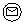 Сообщение начальное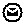 Сообщение завершающее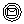 Сообщение промежуточное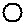 Простые события завершающие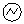 Ошибка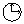 События-таймеры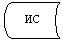 Информационная система 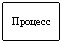 Процесс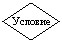 Условие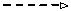 Поток сообщений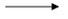 Поток управления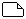 Электронный документ, представляемый конечному получателю